ΣΥΝΔΕΤΙΚΑ ΡΗΜΑΤΑΑφού δεις με προσοχή την παρουσίαση που ακολουθεί http://e-didaskalia.blogspot.com/2017/07/blog-post_202.html?m=1Παθητική μετοχή κλιτή μετοχή ( διαφάνεια 6η)να εργαστείς στα παρακάτω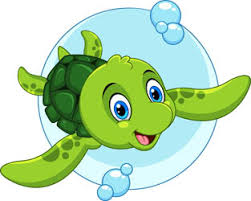 Προσπάθησε να απομνημονεύσεις όσα πιο πολλά από τα συνδετικά ρήματα της 5ης διαφάνειας  μπορείς και εξασκήσου στην ορθογραφία τους.Στη συνέχεια διάλεξε τέσσερα (4) απ’ αυτά (προτίμησε τα λιγότερο συνηθισμένα! ) και γράψε τέσσερις (4) δικές σου προτάσεις.Συμπλήρωσε τις προτάσεις  με τα συνδετικά ρήματα της παρένθεσης( έγινε, εκλέχτηκε, διορίστηκε, κληρώθηκε, υπηρέτησε, παρουσιάζεται)Έγινε  φωτογράφος, γιατί ήταν το  όνειρό του.Ο μεγάλος μου ξάδερφος  υπηρέτησε ως πιλότος καταδιωκτικού στη Λήμνο.Η νονά μου  διορίστηκε νηπιαγωγός στην Κρήτη.Ένας καλός μου φίλος από την έκτη τάξη κληρώθηκεσημαιοφόρος.Παρουσιάζεται ως σωτήρας της χώρας.Ο Γιώργος εκλέχτηκε   πρόεδρος του Ε2.Υπογράμμισε το κατηγορούμενο  και αναγνώρισέ το γραμματικά στην παρένθεσηΠΑΡΑΔΕΙΓΜΑΈπεσε λιπόθυμη στον δρόμο. (επίθετο)Ο διευθυντής φαίνεται αγχωμένος. (κλιτή μετοχή)Το δωμάτιό σου είναι άνω κάτω .(τροπικό επίρρημα)ΟΙ παίχτες μιας ομάδας ποδοσφαίρου είναι έντεκα . (απόλυτο αριθμητικό  )Ο γείτονάς μας χειροτονήθηκε ιερέας.( ουσιαστικό ) Ο καινούριος μαθητής στεκόταν αμήχανος στην άκρη.  (επίθετο )Άλλαξε το κατηγορούμενο από επίθετο σε εμπρόθετο, όπως στο παράδειγμαΗ βιβλιοθήκη μου είναι ξύλινη από ξύλοΟι σταφίδες είναι κορινθιακές  από την Κόρινθο  Ο χορός είναι θρακιώτικος από τη Θράκη Τα κέρματα είναι μεταλλικά από μέταλλοΤο μαντίλι της γιαγιάς είναι μεταξωτό από μετάξιΤο πουλόβερ είναι μάλλινο από μαλλί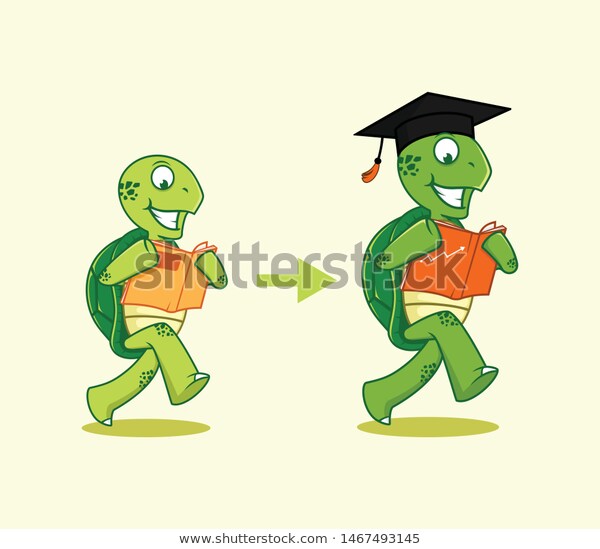 